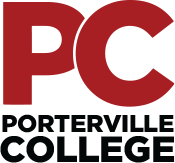 Our MissionOutreach Committee MeetingThursday, June 22, 20213:00 pm – 4:00 pmZoomWith students as our focus, Porterville College provides our local and diverse communities quality education that promotes intellectual curiosity, personal growth, and lifelong learning, while preparing students for career and academic success.Last month’s minutes have been uploaded and are available at the following link:https://kccd.sharepoint.com/sites/groups/pcoutreach/SitePages/Home.aspxCall Meeting to OrderApproval of the AgendaApproval of the MinutesLogic ModelMarketing – RogerOpen Discussion/Recruitment Ideas
Accessibility Note: If you are an individual with a disability and need accommodations, please contact Analicia Jauregui at 559-791-2221 or by email.